Приложение 1 к письму управления образования от 10.09.2020 № 1681/01-18Наименование муниципального образования____ Собинский район____  (представляется на 17.09.2020 г.)                                                                                                       Дорожная карта.Приложение 2 к письму управления образования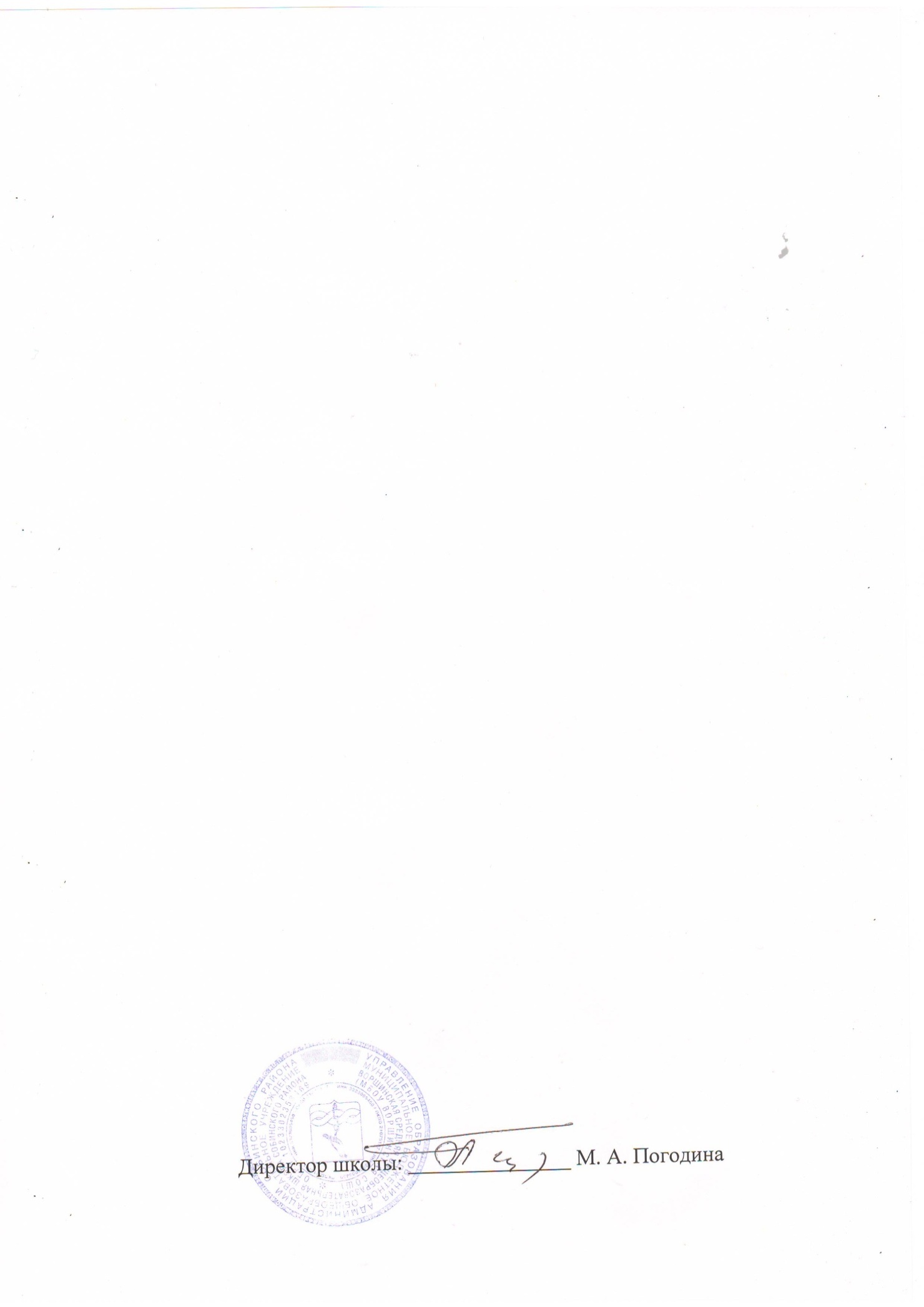  от 10.09.2020 № 1681/01-18Перечень реализуемых программ в Центе образования «Точка роста»  (до 17.09.2020)№ п/п№ п/пНаименование индикатора/показателяМБОУ Воршинская сошМБОУ Воршинская сошЦентры образования цифрового и гуманитарного профилей «Точка роста»Центры образования цифрового и гуманитарного профилей «Точка роста»Центры образования цифрового и гуманитарного профилей «Точка роста»планфакт1Численность детей, обучающихся по предметной области «Технология» на базе Центров (человек)Численность детей, обучающихся по предметной области «Технология» на базе Центров (человек)100% (225)100%2092Численность детей, обучающихся по предметной области  «ОБЖ» / «Информатика» на базе Центров (человек/человек - раздельно)Численность детей, обучающихся по предметной области  «ОБЖ» / «Информатика» на базе Центров (человек/человек - раздельно)100% (150)100%1343Численность детей, охваченных дополнительными общеразвивающими программами на базе ЦентраЧисленность детей, охваченных дополнительными общеразвивающими программами на базе ЦентраНе менее 70 % от общего кол-ва обучающихся (166)1614Численность детей, занимающихся шахматами на постоянной основе, на базе Центров (человек)Численность детей, занимающихся шахматами на постоянной основе, на базе Центров (человек)не менее 20205Численность человек, ежемесячно использующих инфраструктуру Центров для дистанционного образования (человек)1Численность человек, ежемесячно использующих инфраструктуру Центров для дистанционного образования (человек)1не менее 1001006Численность детей, обучающихся по основным образовательным программам, реализуемым в сетевой форме (программа и кол-во уч-ся)Численность детей, обучающихся по основным образовательным программам, реализуемым в сетевой форме (программа и кол-во уч-ся)-Образовательная робототехника Lego Wedo 2.0-Образовательная робототехника Lego mindstorms EV3-Разработка VR/AR приложений2010107Численность человек, ежемесячно вовлеченных в программу социально-культурных компетенций (человек)Численность человек, ежемесячно вовлеченных в программу социально-культурных компетенций (человек)не менее 1001008Количество проведенных на площадке Центров социокультурных мероприятий2Количество проведенных на площадке Центров социокультурных мероприятий2не менее 59Повышение квалификации педагогов по предмету «Технология», ежегодно (процентов)3Повышение квалификации педагогов по предмету «Технология», ежегодно (процентов)310010010Повышение квалификации сотрудников Центров, ежегодно (процентов)4Повышение квалификации сотрудников Центров, ежегодно (процентов)410010011Доля обучающихся, вовлеченных в различные формы сопровождения и наставничества Доля обучающихся, вовлеченных в различные формы сопровождения и наставничества не менее 10% от числа обучающихся23Центры образования цифрового и гуманитарного профилей «Точка роста»Центры образования цифрового и гуманитарного профилей «Точка роста»Наименование реализуемых программНаименование реализуемых программНаименование реализуемых программФИО педагога, должность, специальностьклассыКол-во уч-сяКол-во уч-сяНаименование школы-партнера в сетевой формеНаименование школы-партнера в сетевой формеЦентры образования цифрового и гуманитарного профилей «Точка роста»Центры образования цифрового и гуманитарного профилей «Точка роста»На сколько летКол-во часов в годФИО педагога, должность, специальностьклассыИз них из другой школыНаименование школы-партнера в сетевой формеНаименование школы-партнера в сетевой формеМБОУ Воршинская сош-Образовательная робототехника Lego Wedo 2.0172Шикерина Т.С. учитель информатики2-34820МБОУ СОШ №2 г. Лакинск-Образовательная робототехника Lego mindstorms EV3136Шикерина Т.С. учитель информатики4-53810МБОУ Устьевская СОШ- Программирование на языке Scratch136Шикерина Т.С. учитель информатики4-524-Разработка VR/AR приложений168Шикерина Т.С. учитель информатики7810МБОУ Устьевская СОШ- Программирование на языке Python272Шикерина Т.С. учитель информатики7-88- Технологии VR/AR136Шикерина Т.С. учитель информатики612- Web-дизайн172Шикерина Т.С. учитель информатики7-1116- Подготовка к ОГЭ по информатике136Шикерина Т.С. учитель информатики910Белая ладья168Хохлов А.В. мастер производственного обучкемя4-820Читаем, думаем, спорим и обсуждаем134Дроздова Ирина Викторовна учитель английского языка710Перечень планируемых мероприятий до 31.12.2020 (не менее 5)Перечень планируемых мероприятий до 31.12.2020 (не менее 5)Перечень планируемых мероприятий до 31.12.2020 (не менее 5)Форма проведенияПланируемая дата проведенияПланируемая дата проведенияУчастники (парнеры)Участники (парнеры)Участники (парнеры)МБОУ Воршинская сошС учетом всего 2020 г.Прошедшие мероприятия.09.01.2020 Творческая встреча Писатель Мариэтта Чудакова о пользе чтения и личностном росте. Профессор кафедры литературного мастерства Литинститута, российский литературовед, историк, доктор филологических наук, критик, писательница, мемуарист, общественный деятель, член Европейской академии, автор первой биографии Михаила Булгакова.29.01.2020 Совместное мероприятие с Устьевской школой. «Квест игра Турсляндия»10.02.2020 Межшкольный конкурс « Марафон безопасности»17.02.2020 «Из Ворши прямо в Космос» встреча с выпускником курсантом военно-космической академии имени А. Ф. Можайского02.03.2020 Клуб интересных встреч.Встреча со специалистами МЧС и ГОЧС (Петров С.В Алиев Г.Г Алиев А.Г.) Глобальные проблемы безопасности. 7-8 класс.Профориентационная беседа с учащимися 10-11 класса.о профессиях МЧС .   Мастер класс по оказанию ПМП (для учащихся 9 класса)С учетом всего 2020 г.Прошедшие мероприятия.09.01.2020 Творческая встреча Писатель Мариэтта Чудакова о пользе чтения и личностном росте. Профессор кафедры литературного мастерства Литинститута, российский литературовед, историк, доктор филологических наук, критик, писательница, мемуарист, общественный деятель, член Европейской академии, автор первой биографии Михаила Булгакова.29.01.2020 Совместное мероприятие с Устьевской школой. «Квест игра Турсляндия»10.02.2020 Межшкольный конкурс « Марафон безопасности»17.02.2020 «Из Ворши прямо в Космос» встреча с выпускником курсантом военно-космической академии имени А. Ф. Можайского02.03.2020 Клуб интересных встреч.Встреча со специалистами МЧС и ГОЧС (Петров С.В Алиев Г.Г Алиев А.Г.) Глобальные проблемы безопасности. 7-8 класс.Профориентационная беседа с учащимися 10-11 класса.о профессиях МЧС .   Мастер класс по оказанию ПМП (для учащихся 9 класса)С учетом всего 2020 г.Прошедшие мероприятия.09.01.2020 Творческая встреча Писатель Мариэтта Чудакова о пользе чтения и личностном росте. Профессор кафедры литературного мастерства Литинститута, российский литературовед, историк, доктор филологических наук, критик, писательница, мемуарист, общественный деятель, член Европейской академии, автор первой биографии Михаила Булгакова.29.01.2020 Совместное мероприятие с Устьевской школой. «Квест игра Турсляндия»10.02.2020 Межшкольный конкурс « Марафон безопасности»17.02.2020 «Из Ворши прямо в Космос» встреча с выпускником курсантом военно-космической академии имени А. Ф. Можайского02.03.2020 Клуб интересных встреч.Встреча со специалистами МЧС и ГОЧС (Петров С.В Алиев Г.Г Алиев А.Г.) Глобальные проблемы безопасности. 7-8 класс.Профориентационная беседа с учащимися 10-11 класса.о профессиях МЧС .   Мастер класс по оказанию ПМП (для учащихся 9 класса)ПланируемыеПланируемыеПланируемыеУчастие во Всероссийской образовательной акции«Урок цифры»Участие во Всероссийской образовательной акции«Урок цифры»Участие во Всероссийской образовательной акции«Урок цифры»Видеоурокиоктябрьоктябрь1-11 класс1-11 класс1-11 классУроки доброты, посвященныеМеждународному днютолерантностиУроки доброты, посвященныеМеждународному днютолерантностиУроки доброты, посвященныеМеждународному днютолерантностиВидеоуроки ноябрьноябрь1-11 класс1-11 класс1-11 классДекада SOSДекада SOSДекада SOSИнтерактивная игра(по классам)декабрьдекабрь1-11 класс (с привлечением сотрудников МЧС)1-11 класс (с привлечением сотрудников МЧС)1-11 класс (с привлечением сотрудников МЧС)